 Exploring Financial Sustainability through Social Sciences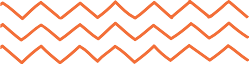 Every New Zealander has the right to a decent homeIdentify different housing options in your communityAbout this resourceThis resource supports learners to investigate their financial identity. View the Level 4 and 5 achievement objectives related to this learning experience here. 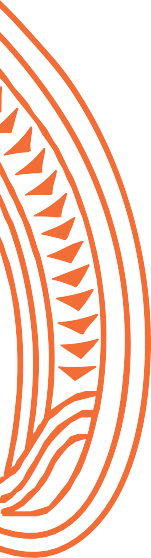 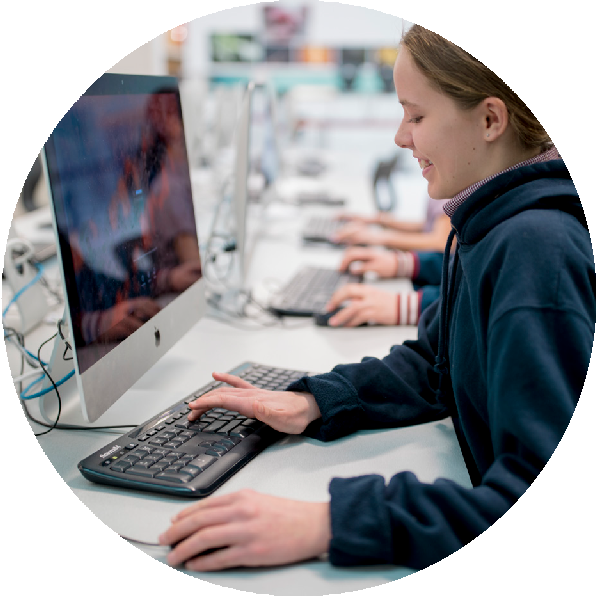 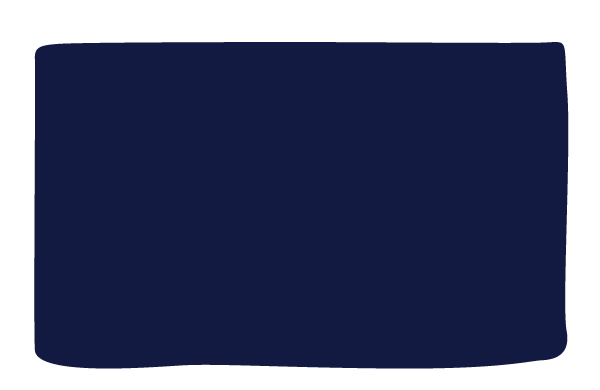 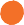 SOLO taxonomyThe learning experiences in this resource are aligned to SOLO Taxonomy to ensure cohesiveness, constructive alignment and cognitive stretch for all learners. This gives                    you choices throughout the learning process.Sorted themes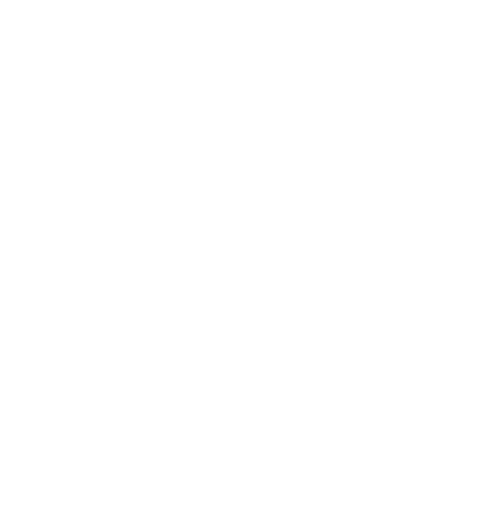 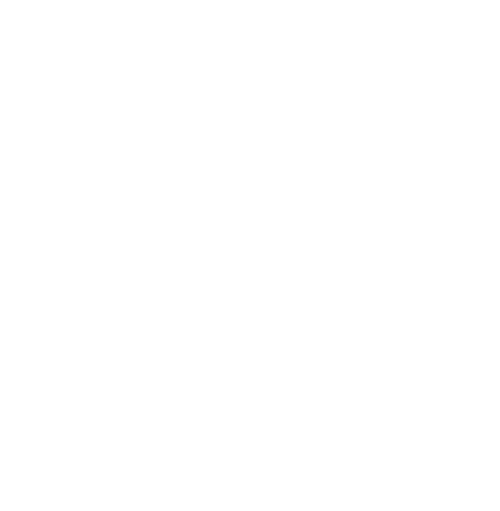 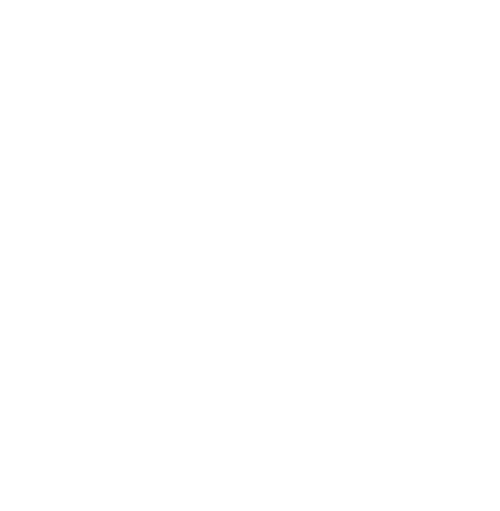 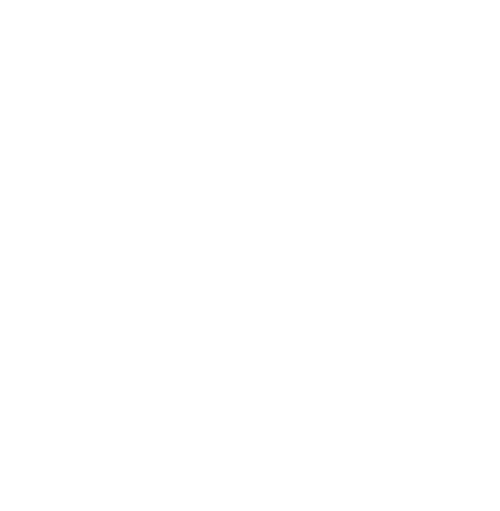 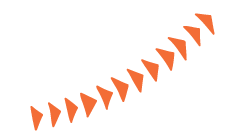    Learning experiences            Need it/Know it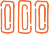           Think It/Link it 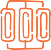           Extend it/Defend it 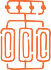 Make connections to what you aready know. This is the starting point for new learning.Link your ideas and make connections to build new knowledge and understandings. Learn about the perspective and insights of others.Extend your learning by applying it to new contexts. Find evidence, validate sources, summarise your thinking and present your findings to clarify.    Need it/Know it      Think it/Link it      Extend it/Defend it Working in a group, define what factors make a home good to live in? List your ideas.Identify different housing options in your community.Watch Whare Māori - Kainga/The Village. List the values and perspectives that influence the way homes are built in your community. Watch Te Marae-A journey of Discovery. Describe the purpose of the marae and the significance of the wharenui to the Māori people.Read about ways that architecture is influenced by identity and heritage:Marae architecture Maori modular housing.Describe what it means to live communally. Some key ideas to explore are:What does a kaianga tell us about living as part of a community?What does a village in Samoa tell us about living as part of a community?Investigate home ownership rates in Aotearoa New Zealand. View this infographic and list reasons why you think homeownership has fallen.  Watch this video and explain why Auckland has a housing shortage. Identify housing issues in your community.In pairs, explain your top three criteria for a what makes a home good to live in. Rank them in order of priority.Compare a traditional marae to an urban marae. Discuss the ways marae reflect changing needs over time.Analyse the benefits of communal/community living and ways that this approach could help in a housing crisis.Explain the benefits to NZ as a nation of everyone being able to own a home. Evaluate one of these claims:Local government should be responsible for ensuring all members of their communities have homesEvery New Zealander has a right to live in a safe and healthy homeCreate a concept design board of a futuristic  marae or Sāmoan village that provides housing for elderly people. Add notes that explain key features of your design. Create an overview that explains factors that influenced your design. You may like to use these free house/whare-planning apps to create your design:Planner 5D Roomstyler 3D